Druk BRM Nr 37/2024Projekt z dnia 12 marca 2024 r. Uchwała Nr                     
Rady Miejskiej w Łodziz dnia                      2024 r.w sprawie nadania parkowi nazwy Wenecja im. Juliusza Słowackiego.Na podstawie art. 18 ust. 2 pkt 13 i 15 ustawy z dnia 8 marca 1990 r. o samorządzie gminnym (Dz. U. z 2023 r. poz. 40, 572, 1463 i 1688) Rada Miejska w Łodziuchwala, co następuje:§ 1. Parkowi zlokalizowanemu pomiędzy ulicami Pabianicką, Cieszyńską i Alejami Politechniki, na działce ewidencyjnej o numerze 140/1 w obrębie G-2, nadaje się nazwę:Wenecja im. Juliusza Słowackiego.§ 2. Wykonanie uchwały powierza się Prezydentowi Miasta Łodzi.§ 3. Uchwała wchodzi w życie po upływie 14 dni od dnia ogłoszenia w Dzienniku Urzędowym Województwa Łódzkiego.Projektodawcą jest:Komisja Kultury
Rady Miejskiej w ŁodziuzasadnienieZgodnie z art. 18 ust. 2 pkt 13 ustawy z dnia 8 marca 1990 r. o samorządzie gminnym podejmowanie uchwał w sprawach herbu gminy, nazw ulic i placów będących drogami publicznymi lub nazw dróg wewnętrznych w rozumieniu ustawy z dnia 21 marca 1985 r.
o drogach publicznych, a także wznoszenia pomników, należy do wyłącznej właściwości rady gminy. Z kolei na podstawie art. 18 ust. 2 pkt 15 ww. ustawy do wyłącznej do wyłącznej właściwości rady gminy należy stanowienie w innych sprawach zastrzeżonych ustawami do kompetencji rady gminy.Park jest położony w niewielkim trójkącie pomiędzy Al. Politechniki i ulicami Pabianicką i Cieszyńską, w okolicy niedaleko przepływającej rzeki Jasień, na której znajdował się młyn. Park został założony pod koniec XIX wieku przez właściciela młyna, niejakiego Reicha. Na terenie parku znajdowały się wówczas stawy połączone ze sobą licznymi kanałami. Ze względu na swój charakter park nazywano "Wenecją", nazwa ta przetrwała prawie do drugiej wojny światowej. Park przeszedł na własność miasta w 1937 r., został zmodernizowany i oddany do użytku publicznego. Wówczas też nadano mu imię Juliusza Słowackiego. Niedługo po wojnie zasypano część kanału i tak rozpoczął się okres stopniowego "osuszania" parku. Park całkowicie zmienił swój wygląd w przeciągu ostatnich stu lat.Obecnie pamiątką po stawie jest zagłębienie w środkowej części parku. W północnej części parku przy ul. Cieszyńskiej znajduje się plac zabaw dla dzieci, stoły do ping-ponga, boisko do koszykówki oraz stoły do gry w szachy.Z parkiem związana jest historia św. Faustyny Kowalskiej, która to - jak wierzą katolicy - pierwszego objawienia doznała właśnie w parku „Wenecja” w lipcu 1924 r. podczas festynu. Miejsce objawienia otoczone jest kultem, na kasztanowcu rosnącym w północno-zachodniej części parku przyczepionych jest wiele obrazków, kwiatów, tablica informacyjna, a pod drzewem palą się świeczki.	Mapa, opis graficzny parku, o którym mowa w projekcie uchwały stanowi załącznik do niniejszego projektu uchwały.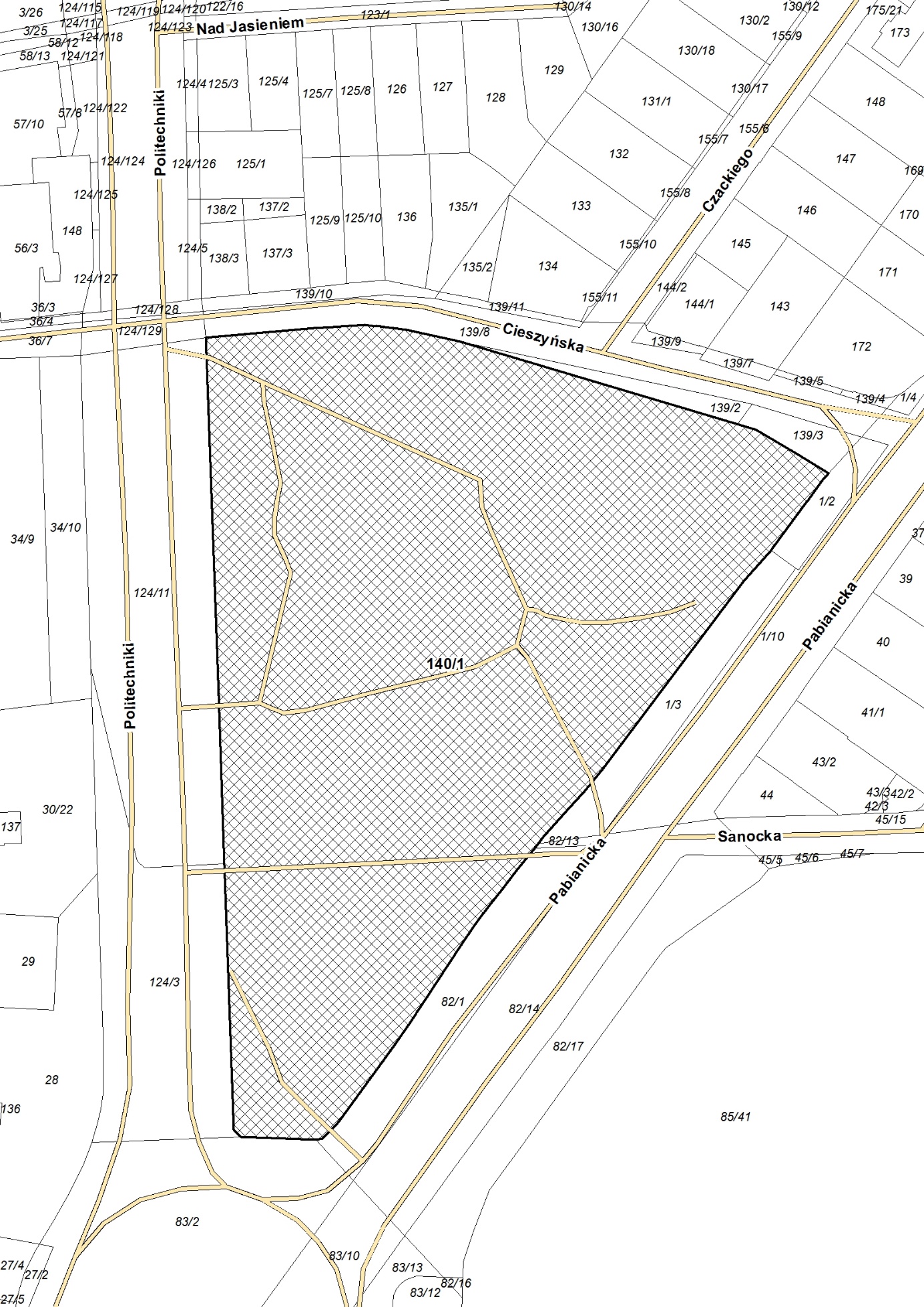 Przewodniczący
Rady Miejskiej w Łodzi


Marcin GOŁASZEWSKI